Supplementary Material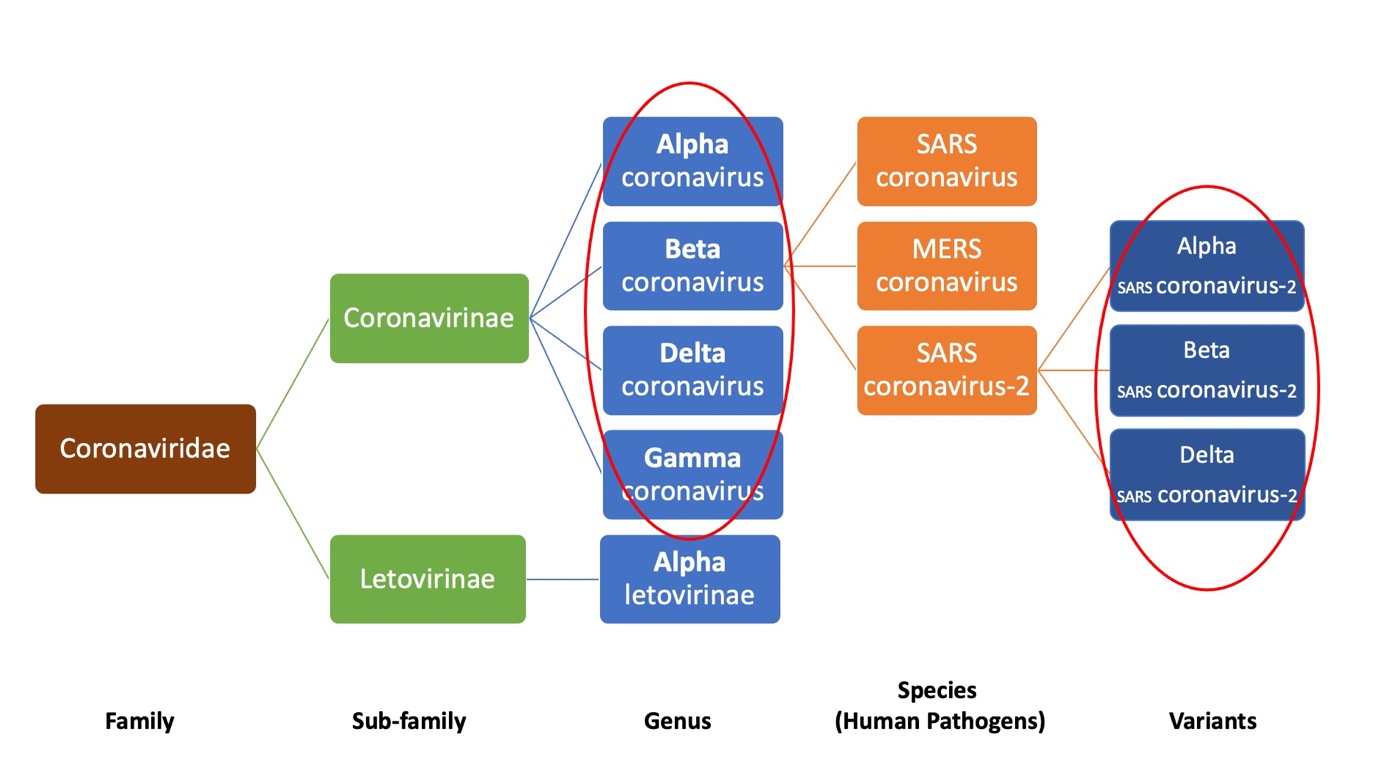 Figure S1: Classification of coronaviruses. Illustration of how the new names of the variants are causing confusion with names assigned to genera in the family CoronaviridaeTable S1: Details of the authorized/approved vaccines against COVID-19 *The information about different countries could be found on this website which was used for the data in this table (https://www.raps.org/news-and-articles/news-articles/2020/3/covid-19-vaccine-tracker).S.NoNameVaccine typePrimary developerCountry or OriginAuthorization typeComirnaty (BNT162b2)mRNA-based vaccinePfizer, BioNTech; Fosun PharmaMultinationalWHOModerna COVID‑19 Vaccine (mRNA-1273)mRNA-based vaccineModerna, BARDA, NIAIDUSWHOAstraZeneca (AZD1222); aka Vaxzevria and CovishieldAdenovirus vaccineBARDA, OWSUKWHOSputnik VRecombinant adenovirus vaccine (rAd26 and rAd5)Gamaleya Research Institute, Acellena Contract Drug Research and DevelopmentRussiaVarious countries*Sputnik LightRecombinant adenovirus vaccine (rAd26)Gamaleya Research Institute, Acellena Contract Drug Research and DevelopmentRussiaVarious countries*Janssen (JNJ-78436735; Ad26.COV2.S)Non-replicating viral vectorJanssen Vaccines (Johnson & Johnson)The Netherlands, USWHOCoronaVacInactivated vaccine (formalin with alum adjuvant)SinovacChinaWHOBBIBP-CorVInactivated vaccineBeijing Institute of Biological Products; China National Pharmaceutical Group (Sinopharm)ChinaWHOEpiVacCoronaPeptide vaccineFederal Budgetary Research Institution State Research Center of Virology and BiotechnologyRussiaVarious countries*Convidicea (PakVac, Ad5-nCoV)Recombinant vaccine (adenovirus type 5 vector)CanSino BiologicsChinaVarious countries*Covaxin (BBV152)Inactivated vaccineBharat Biotech, ICMR; Ocugen; ViroVaxIndiaVarious countries*WIBP-CorVInactivated vaccineWuhan Institute of Biological Products; China National Pharmaceutical Group (Sinopharm)ChinaChinaCoviVacInactivated vaccineChumakov Federal Scientific Center for Research and Development of Immune and Biological ProductsRussiaRussiaZF2001 (ZIFIVAX)Recombinant vaccineAnhui Zhifei Longcom Biopharmaceutical, Institute of Microbiology of the Chinese Academy of SciencesChina, UzbekistanChina, UzbekistanQazVac (QazCovid-in)Inactivated vaccineResearch Institute for Biological Safety ProblemsKazakhstanKazakhstanUnnamed vaccine candidateInactivated vaccineMinhai Biotechnology Co.; Kangtai Biological Products Co. Ltd.ChinaChinaCOVIran BarekatInactivated vaccineShifa Pharmed Industrial GroupIranIranUnnamed vaccine candidateInactivated vaccineChinese Academy of Medical Sciences, Institute of Medical BiologyChinaChinaAbdala (CIGB 66)Protein subunit vaccineCenter for Genetic Engineering and BiotechnologyCubaCubaSoberana 02Conjugate vaccineFinlay Institute of Vaccines; Pasteur InstituteCuba, IranCuba, IranMVC-COV1901Protein subunit vaccineMedigen Vaccine Biologics Corp.; DynavaxTaiwanTaiwan